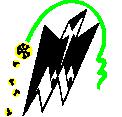 Université Mouloud Mammeri de Tizi-OuzouFaculté des sciences économiques, de gestion et des sciences commercialesDépartement des Sciences Financières et comptabilitéMaster « FE »Planning des Examens de rattrapage et remplacement, semestre 02. Master « FE »JourHoraireModuleLieuxLundi 07/11/20229H30Ingénierie financièreS10/SGMardi 08/11/20229H30Evaluations des entreprisesS10/SGMercredi 09/11/20229H30Gestion bancaireS10/SGJeudi 10/11/20229H30Gestion de trésorerieS10/SGDimanche 13/11/20229H30Communication et correspondance administrativeS10/SG